応募用紙①記入日　　年　　月　　日家の光協会「家活グランプリ」事務局〒１６２－８４４８　東京都新宿区市谷船河原町１１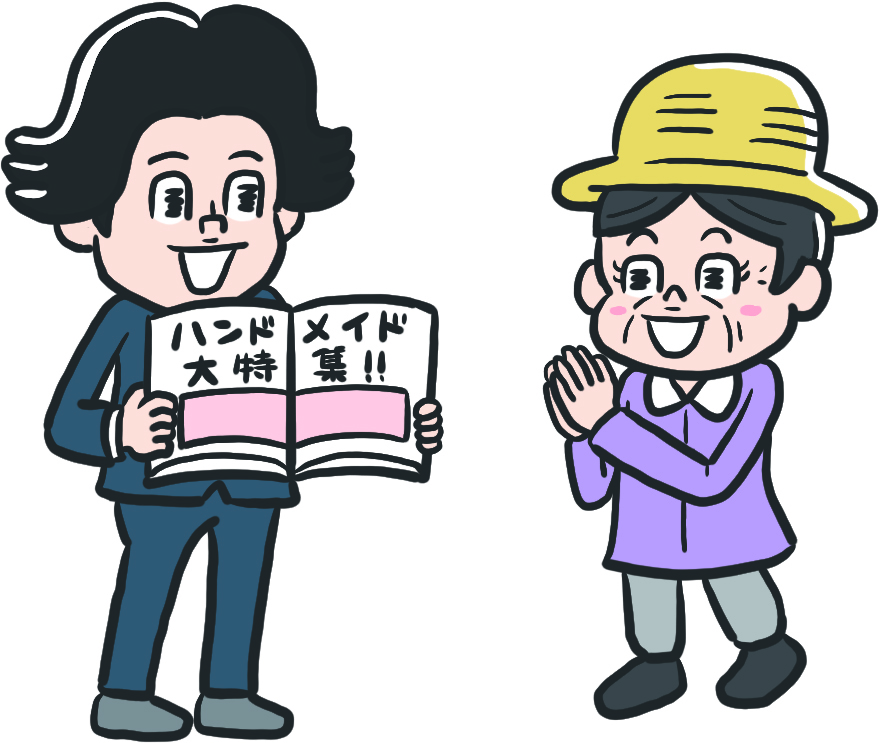 TEL　０３－３２６６－９０１２FAX　０３－３２６６－９０４９メール　iekatsu@ienohikari.or.jpタイトルタイトルタイトルJA名支店（所）名JA名支店（所）名部署名役職名役職名氏名（ふりがな）担当業務内容担当業務内容担当業務内容パワーポイント資料（５枚以内）スライド　　　　　　　　枚　スライド　　　　　　　　枚　連絡先　　　　〒　　　　　　　都道　　　　　　　市区　　　　　　　府県　　　　　　　町村連絡先　　　　〒　　　　　　　都道　　　　　　　市区　　　　　　　府県　　　　　　　町村連絡先　　　　〒　　　　　　　都道　　　　　　　市区　　　　　　　府県　　　　　　　町村